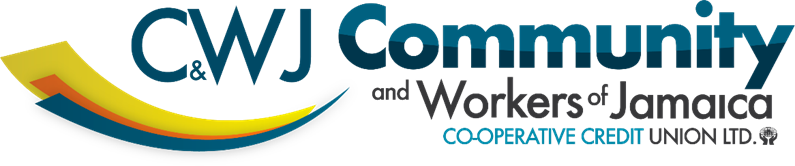 Deferred Shareholders’ Profile as at December 31, 2020 (continued)Shareholding of Directors, along with their connected personsShareholding of Management, along with their connected personsBoard of DirectorsDeferred SharesConnected PartyAshlyn Malcolm                  250,000 Raymond Ernandez78,000Austin Brown                               -   Bornette Donaldson                               -   Christopher Buckmaster                               -   Shauneil James                               -   Georjean Edwards                               -   Winston Green                               -   Suzette Downie                               -   Pete Smith                                -   Delroy Foster                               -   Executive TeamDeferred SharesConnected PartyCarlton Barclay                             -                3,964,101Paula BarclayJoyce West-Johnson                662,500 Tracy Henry-Williams                             -   Sacha Vaccianna-Riley                250,000                 296,500Beverley Vaccianna-Been